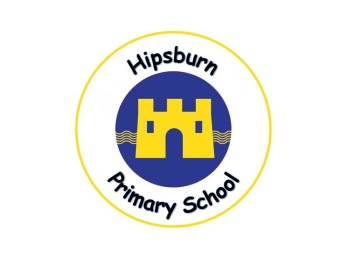 Dear Parent/Carer,We are pleased to share with you that our school chosen to take part in a new Home Office approved project. It is being led by Northumbria Police and Crime Commissioner Dame Vera Baird and Northumbria Police in partnership with Barnardo’s and Operation Encompass. The project, named Operation Encompass the Next Steps, aims to form part of a wider strategy to break the cycle of Domestic Abuse through education and support.The project will help all children in Northumbria to learn about friendships, relationships, emotions and rules so that they can live and work together safely.Our school will also benefit from having one of twelve School Safeguarding Liaison Officers who will:Work with our teachers to deliver an age appropriate session exploring aspects of Domestic Abuse/friendships /relationships/emotions  Be available in school at specified times so that children and parents can talk about issues that they may have around relationships and Domestic Abuse. We are keen to offer the best support possible to all our pupils and we believe this will be extremely beneficial for children and the whole school community.Our School Officer is Laura Miller and she will be delivering a session about good and not so good feelings on 7th October 2019. She will be available to talk with parents at a drop in session between 3pm and 4pm in Ford Classroom (outdoor classroom on the left at the back of the school)Kind Regards,Kevin MoloneyHeadteacher